ANEXA NR. 2 LA PROCEDURA OPERAŢIONALĂ IȘJ SUCEAVA PRIVIND ORGANIZAREA ŞI DESFĂŞURAREA PROBEI DE VERIFICARE A CUNOŞTINŢELOR DE LIMBĂ MODERNĂ PENTRU ADMITEREA ÎN CLASA A IX-A CU PREDARE A UNEI LIMBI MODERNE ÎN REGIM BILINGV DIN CADRUL ADMITERII ÎN ÎNVĂŢĂMÂNTUL LICEAL PENTRU ANUL ŞCOLAR 2024-2025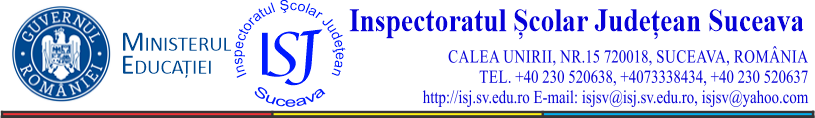 CERERE DE RECUNOAȘTERE ȘI ECHIVALARE  A REZULTATELOR OBȚINUTE  CU  PROBA DE VERIFICARE A CUNOȘTINȚELOR DE LIMBĂ ____________________________ PENTRU ADMITEREA ÎN CLASELE A IX-A CU PREDARE A UNEI LIMBI MODERNE ÎN REGIM BILINGV Subsemnatul/a, ____________________________________________________, domiciliat/ă în localitatea ___________________________, județul/sectorul ____________,  strada ___________________________, nr. ______, Bloc ______, Scara ______, Etaj ____, Ap. ______, posesor al numărului de telefon ________________, cu adresa de corespondență electronică ________________________, în calitate de părinte/tutore legal instituit/reprezentant legal al candidatului/candidatei ______________________________________________________________________________________________________________,elev/ă în clasa a VIII-a, an școlar 2023-2024, la ______________________________________________________________________________________________________________, având CNP ____________________________, vă rog să aprobați cererea de recunoaștere și echivalare a rezultatelor obținute cu  Proba de verificare a cunoștințelor de limbă ____________________ pentru admiterea în clasele a IX-a cu predare a unei limbi moderne în regim bilingv.Menționez că optez pentru următorul tip de recunoaștere și echivalare a rezultatelor obținute: examen cu recunoaștere internațională; rezultat obținut la olimpiade școlare; promovarea a cel puțin o clasă gimnazială la o unitate de învățământ cu predare într-o limbă maternă; promovarea a cel puțin o clasă gimnazială la o unitate de învățământ din străinătateAnexez prezentei cereri următoarele documente: certificat/diploma seria ______ nr. _____________, obținut/ă la examenul cu recunoaștere internațională ______________________________________________________________________________________ diploma seria ______ nr. _____________, obținută la olimpiada națională de limba ____________________ foaia matricolă nr. ____________________, eliberată de _______________________________________________________________, care atestă promovarea a cel puțin o clasă gimnazială la unitatea de învățământ cu predare în limbă maternă __________________ decizia/atestatul nr. _________________ de echivalare a studiilor parcurse în străinătateCunoscând prevederile Codului penal privind falsul în declarații, declar, pe propria răspundere și sub sancțiunea nulității echivalării, faptul că datele din prezenta cerere de recunoaștere și echivalare sunt reale.Sunt de acord ca datele mele cu caracter personal să fie prelucrate de unitatea de învățământ, în vederea soluționării cererii de recunoaștere și echivalare a rezultatelor minorului.Sunt de acord ca datele cu caracter personal ale minorului să fie prelucrate de unitatea de învățământ, în vederea soluționării prezentei cereri.Sunt de acord cu prelucrarea ulterioară a datelor mele cu caracter personal în scopuri de arhivare.Data completării: ______________________                                                                       Semnătura:__________                                                              